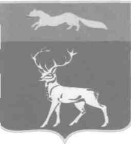                АДМИНИСТРАЦИЯМУНИЦИПАЛЬНОГО ОБРАЗОВАНИЯ            БУЗУЛУКСКИЙ РАЙОН      ОРЕНБУРГСКОЙ  ОБЛАСТИ                 ПОСТАНОВЛЕНИЕ                        07.05.2018 № 573-п                              г. БузулукО включении земельных участков в фонд земельных участков по бесплатному предоставлению гражданам, имеющим трех и более детей          В соответствии с Федеральным законом от 06.10.2003 г. № 131-ФЗ «Об общих принципах организации местного самоуправления в Российской Федерации», Законом Оренбургской области от 22.09.2011 г. № 413/90-V-ОЗ «О бесплатном предоставлении на территории Оренбургской области земельных участков гражданам, имеющим трех и более детей», и на основании статьи 24 Устава муниципального образования Бузулукский район Оренбургской областиПОСТАНОВЛЯЮ:1. Включить в фонд земельных участков, предназначенных для бесплатного предоставления в собственность граждан имеющих трех и более детей, десять земельных участков, категории земель населенных пунктов, с видом разрешенного использования: для индивидуального  жилищного строительства (2.1):  1.1. с кадастровым номером 56:08:1801001:2986, площадью 950 кв.м., адресом (местоположением): Российская Федерация, Оренбургская область, Бузулукский район, с. Палимовка, земельный участок расположен в юго-западной части кадастрового квартала 56:08:1801001;1.2. с кадастровым номером 56:08:1801001:2987, площадью 950 кв.м., адресом (местоположением): Российская Федерация, Оренбургская область, Бузулукский район, с. Палимовка, земельный участок расположен в юго-западной части кадастрового квартала 56:08:1801001;1.3. с кадастровым номером 56:08:1801001:2971, площадью 950 кв.м., адресом (местоположением): Российская Федерация, Оренбургская область, Бузулукский район, с. Палимовка, земельный участок расположен в юго-западной части кадастрового квартала 56:08:1801001;1.4. с кадастровым номером 56:08:1801001:2973, площадью 950 кв.м., адресом (местоположением): Российская Федерация, Оренбургская область, Бузулукский район, с. Палимовка, земельный участок расположен в юго-западной части кадастрового квартала 56:08:1801001;1.5  с кадастровым номером 56:08:1801001:2969, площадью 950 кв.м., адресом (местоположением): Российская Федерация, Оренбургская область, Бузулукский район, с. Палимовка, земельный участок расположен в юго-западной части кадастрового квартала 56:08:1801001;1.6  с кадастровым номером 56:08:1701001:2968, площадью 947 кв.м., адресом (местоположением): Российская Федерация, Оренбургская область, Бузулукский район, с. Палимовка, земельный участок расположен в юго-западной части кадастрового квартала 56:08:1801001;1.7   с кадастровым номером 56:08:2201001:2982, площадью 950 кв.м., адресом (местоположением): Российская Федерация, Оренбургская область, Бузулукский район, с. Палимовка, земельный участок расположен в юго-западной части кадастрового квартала 56:08:1801001;1.8  с кадастровым номером 56:08:1801001:2985, площадью 950 кв.м., адресом (местоположением): Российская Федерация, Оренбургская область, Бузулукский район, с. Палимовка, земельный участок расположен в юго-западной части кадастрового квартала 56:08:1801001;1.9  с кадастровым номером 56:08:1801001:2951, площадью 937 кв.м., адресом (местоположением): Российская Федерация, Оренбургская область, Бузулукский район, с. Палимовка, земельный участок расположен в юго-западной части кадастрового квартала 56:08:1801001;1.10  с кадастровым номером 56:08:1801001:2990, площадью 950 кв.м., адресом (местоположением): Российская Федерация, Оренбургская область, Бузулукский район, с. Палимовка, земельный участок расположен в юго-западной части кадастрового квартала 56:08:1801001;2. Настоящее постановление вступает в силу со дня его подписания и подлежит официальному опубликованию на правовом интернет – портале Бузулукского района (www.pp-bz.ru).3. Контроль за исполнением данного постановления возложить на первого заместителя главы администрации района по экономическим вопросам С.Ю. Дмитриева.Глава района                                                                                                 Н.А. БантюковРазослано: в дело, Дмитриеву С.Ю., управлению природных ресурсов,        Бузулукской  межрайонной прокуратуре.